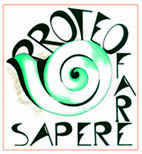 Associazione Professionale Proteo Fare Sapere - Soggetto Qualificato per la FormazioneDecreto MIUR nr. 177/00 e DM del 8/06/05SCHEDA DI ISCRIZIONECorso di preparazioneCONCORSO DOCENTICognome……………………………………Nome……………………………………………………..Nato a……………………………………………………………il……………………………………..Abitazione: Via /Piazza…………….………………………………………   n°………………………Città ………….................................  Provincia ………………….……..  CAP……………………….Cellulare/telefono …………………………………………………….e-mail…………………………………………………………………………………………………….Docente di scuola:  infanzia  ◊           primaria ◊              second. I° grado ◊              secon. II° grado  ◊ .Data…………………………………………	Firma…………………………………………….La scheda va inviata entro il…10 febbraio 2016. a uno dei  seguenti recapiti:via mail: proteotreviso@gmail.com; via fax: 0422-403731Informativa ai sensi dell'art. 13 del D.Lgs. 196/03 “Codice in materia di protezione dei dati personali” Proteo Fare Sapere ed FLC CGIL non raccolgono dati sensibili, trattano i dati personali con mezzi elettronici ad accesso riservato al personale addetto, predispongono misure di sicurezza informatica necessarie per ridurre al minimo il rischio di violazione della privacy delle/dei sue/suoi utenti da parte di terzi, trattano i dati secondo principi di correttezza, liceità, trasparenza e tutela della riservatezza e dei diritti degli interessati. L’invio della scheda implica il consenso all’utilizzo e al trattamento dell’indirizzo E-mail, e di eventuali altri dati personali, per permettere di comunicare iniziative dell’associazione e dell’organizzazione sindacale. Ai sensi dell'art. 7 del D.Lgs. 196/03, roteo Fare Sapere ed FLC CGIL garantiscono la possibilità di esercitare in qualsiasi momento i diritti di accesso, aggiornamento e cancellazione dei dati personali. 